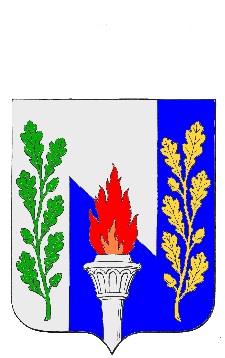 Тульская областьМуниципальное образование рабочий поселок ПервомайскийЩекинского районаСОБРАНИЕ ДЕПУТАТОВРЕШЕНИЕот 17 апреля  2018 года                                                                  № 64-337О внесении изменений в Правила землепользования и застройки муниципального образования р.п. Первомайский Щекинского района, утвержденные решением Собрания депутатов МО р.п. Первомайский Щёкинского района от 31.03.2017 № 43-166Руководствуясь статьями 31 - 33 Градостроительного кодекса Российской Федерации, Федеральным законом от 6 октября 2003 года № 131-ФЗ «Об общих принципах организации местного самоуправления в Российской Федерации», на основании статьи 27 Устава МО р.п. Первомайский Щекинского района Собрание депутатов МО р.п. Первомайский Щекинского района РЕШИЛО:1. Внести следующее изменение в Правила землепользования и застройки муниципального образования р.п. Первомайский Щекинского района, утвержденные решением Собрания депутатов МО р.п. Первомайский Щёкинского района от 31.03.2017 № 43-166:- в статье 42. Градостроительные регламенты. Зона инженерной инфраструктуры «И» в территориальной зоне «И-1 - Зона объектов инженерной инфраструктуры» в пункте 2 «Основные, условно разрешенные и вспомогательные виды использования земельных участков и объектов капитального строительства» в условно разрешенные виды разрешенного использования дополнить строку:- изменить территориальную зону «Ж-1д - Зона садово-дачной застройки» на территориальную зону «Т-1 - Зона объектов транспортной инфраструктуры» в части земельного участка с кадастровым номером 71:22:030306:321.2. Контроль за исполнением настоящего решения возложить на главу администрации МО р.п. Первомайский Щекинского района (Шепелёва И.И.).3. Решение подлежит опубликованию в информационном бюллетене администрации и Собрания депутатов МО р.п. Первомайский и размещению на официальном сайте МО р.п. Первомайский Щекинского района.4. Решение вступает в силу со дня его официального опубликования.автомобильный транспорт7.2Глава МО р.п.ПервомайскийЩекинского районаМ.А. Хакимов